Vőneki LajosVöneki Lajos (névvariáns: Vöneky Lajos; Ungvár, {{ny-en|Louis Vüneky (Vékey); 1830. — Magyarország, 1890 után) magyar és/vagy osztrák származású hadnagy; hadnagyként, majd főhadnagyként teljesített szolgálatot a magyar szabadságharcban, harcolt az itáliai szabadságért; Amerikában százados, majd őrnagy az amerikai polgárháborúban az északiak oldalán.ÉletútjaA Radetzky-huszároknál szolgált hadnagyi rangban, onnan megszökött és harcolt szintén hadnagyi, majd főhadnagyi beosztásban az 1848-49-es magyar szabadságharcban, a magyar szabadságharc bukása után az itáliai szabadságért harcolt a Magyar Légióban, majd Amerikába emigrált. Az amerikai polgárháborúban a 68. Néger Gyalogezrednél teljesített szolgálatot századosként, később az 1865-ben St. Josephben felállított 51. számú Missouri ezredben őrnagyi beosztásban teljesített szolgálatot, ez már nem néger ezred volt, mégis itt tapasztalt erős idegenellenességet. Saját személyére vonatkozóan is, olyan annyira, hogy kilépett a katonai szolgálatból.Az amerikai demokráciában csalódott férfi az 1867-es kiegyezést követően hazatért Magyarországra, s lelkesen bekapcsolódott a veterán honvédek közösségi életébe.Emlékezete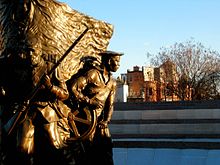 Afroamerikai Polgárháborús Emmlékmű (Washington D.C.; elkészült 1997-ben, felavatták 1998-ban)Megörökítették nevét a washingtoni Afroamerikai Polgárháborús Emlékmű talapzatán.Forráshttps://hu.wikipedia.org/wiki/Vőneki_Lajos